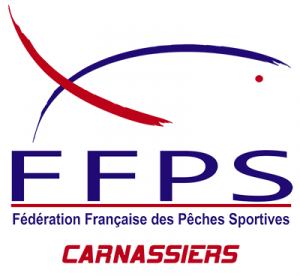 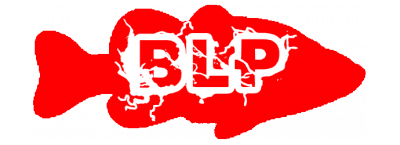 Epreuve FFPS Carnassiers Bateau 2018 ChallengerLieu: 	Centre d’émulation nautique de Bordeaux Lac, club d’aviron.Boulevard Jacques Chaban Delmas BRUGES 33520Programme OfficielSamedi 18 Aout 2018 - Compétition06h30:	Accueil des participants et mise à l'eau des unités	Petit Déjeuner offert pour les compétiteurs et commissaires07h30:	Briefing Commissaires08h00:	Contrôles administratifs, briefing Compétiteurs08h30:	Début de la manche16h30:	Fin de la manche (remise des fiches captures et émargements)18h30:	Vin d’honneur, Proclamation des résultats et remise des prix20h30:	RepasDimanche 19 Aout 2018 – Journée portes ouvertes et découverte08h00:	Accueil des compétiteurs restés pour la journée portes ouvertes, petit déjeuner offert09h00:	Accueil du public et début de prise en charge	Pêche libre à pied, en kayak ou bateau (motorisation électrique)	Démonstration leurres et matériel	Découverte de la pêche en embarcation pour des non-initiés15h00:	Fin de journéeAttention : Nous vous informons que le club BLP ne peut être tenu responsable d’une dégradation ou d’un vol de votre matériel. Nous mettons tout en œuvre pour éviter ces incidents mais vous restez responsables de votre matériel.